附件1“三明安全生产”微信公众号二维码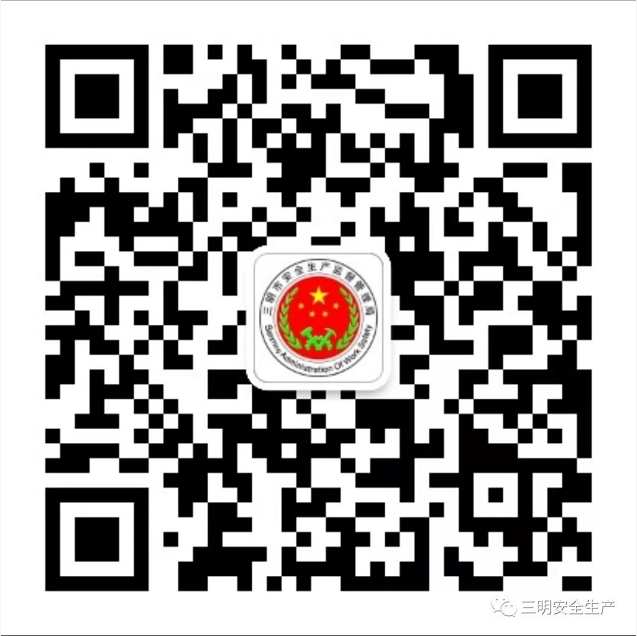 